Analytical Grammar 2020-2021Westfield Washington Public Library(with distance-learning backup)Junior Analytical Grammar / Grades 4-6+ / Tuesdays 11:30am-12:30pm / 24 weeksAnalytical Grammar / Grades 6-8 thru high school / Wednesdays 11:30am-12:30pm / 30 weeksMrs. Daryl Kessler 		317-201-5477 (voicemail / text)REDBRICK LANGUAGE ARTS		dkessler@redbricklangarts.comSchool-year classes / 6-week sessions Session 1: The week of September 7 – the week of October 12Session 2: The week of October 19 – the week of November 30 (minus Thanksgiving week)Session 3: The week of January 4 – the week of February 8Session 4: The week of February 15 – the week of April 5 (minus weeks of 3/8 and 3/15 for spring break)Session 5: The week of April 12 – the week of May 17 (Analytical Grammar only) AG and JAG Classes:Courses are prepared with distance-learning backup via Zoom.Yearlong classes — no mid-year enrollmentMinimum 4 students; maximum 8 students (waiting list maintained if needed)$72 per 6-week session   One-time $20 materials/licensing/usage fee due upon enrollment ($5 immediate discount for enrollment and first payment by 8/24; $5 refunded at end of year upon return of final answer key)Register online through WWPL children’s department. Enrollment in any session is not complete until paid in full. You may pay this instructor directly by check or via PayPal or Venmo. Direct any payment questions to instructor.Each session payment is due 1 week before the session begins. Payments made after first day of class (any session) are subject to a $10 late fee per week.See individual class descriptions for info regarding required purchases and class-specific feesJunior Analytical Grammar/Mechanics (grades 4-6+) Tuesdays 11:30am-12:30pm — 
60-minute class; 24 weeksThis is an ungraded class.Required: Junior Analytical Grammar AND Junior Analytical Grammar: Mechanics by R. Robin Finley (student workbooks only); $22.95 each at www.analyticalgrammar.com. Please plan to obtain the book before the first day of class. (PDF versions of both workbooks are also available; must be printed out in their entirety and bound in preparation for first day of class.)Analytical Grammar (grades 6-8 through high school) Wednesdays 11:30am-12:30pm — 
60-minute class; 30 weeksThis class is worth 1 high school language arts credit.Required: Analytical Grammar by R. Robin Finley (student workbook only); $54.95 at www.analyticalgrammar.com. Please plan to obtain the book before the first day of class. (PDF version is also available; must be printed out in its entirety and bound in preparation for first day of class.)Mrs. Daryl Kessler has a background in English and publishing, and she enjoys helping students 
express themselves in writing with clarity and individuality. Over the past twelve years, she has taught 
a variety of homeschool language arts classes, including creative writing, IEW composition, and grammar. 
She has had the pleasure of offering classes through WWPL since 2014.Junior Analytical Grammar (JAG)This year-long course for students in grades 4-6+ requires two workbooks — (yellow)  Junior Analytical Grammar and (orange) Junior Analytical Grammar: Mechanics. Together, these cover the following aspects of grammar:All the parts of speech, five sentence patterns, and parts of a sentenceClassic sentence diagrammingSix comma rulesCapitalizationTitles, dialogue, quotations, and possessivesUsage units on agreements and word choiceDuring the first semester, we will work through Junior Analytical Grammar. This workbook concentrates on the grammar basics, without going into the more complex concepts such as phrases and clauses. All the parts of speech (nouns, articles, adjectives, pronouns, prepositions, verbs, adverbs, and conjunctions) and the functioning parts of a sentence (subjects, verbs, modifiers, direct and indirect objects, predicate nominatives, and predicate adjectives) are covered.In the spring, we will move to Junior Analytical Grammar: Mechanics, which focuses on punctuation, capitalization, and usage rules. Analytical Grammar (AG)This year-long course for students in grades 6-8 through high school requires a single, hefty workbook — Analytical Grammar. This book covers the following aspects of grammar:All the parts of speech and parts of the sentencePhrases and clausesClassic sentence diagrammingRules of punctuation and capitalizationCommon usage errorsAccording to the authors, “The concepts in Analytical Grammar are taught in a certain logical order, so that each concept builds on and is reinforced by the concepts already covered. For all intents and purposes, this method is not unlike the study of math where one is applying everything one already knows about math and simply moving on to a new concept …“[Analytical Grammar] is taught sequentially as a whole body of knowledge instead of being taught piece-meal along with writing or literature or other language activities … Since every concept is woven logically together with every other concept, there simply is no reason for endless repetition and drill.”During the 12 fall weeks, we will work through “season” 1 and begin season 2. Over the 18 weeks in the new year, we will work through the rest of season 2 and the entirety of season 3. Depending on student comprehension of individual concepts, we may reduce the number of assigned sentences to parse for homework. Also, we will not diagram every sentence that we parse.Upon completion of each season, the perforated pages of notes from each unit of Analytical Grammar are removed from the workbook and compiled into a binder which the student can then use as a valuable complete and indexed grammar reference for years to come.REQUIREMENTS FOR ALL STUDENTS½-inch 3-ring binder for collecting diagrammed sentences during the class, and for compiling notes 
from the AG/JAG workbook after each seasonHighlightersSharpened pencilsA zippered pouch for pencils, tickets, etc.Loose-leaf, lined paper in binder for diagrammingAnswer key (licensed, copied, and loaned by instructor) kept in good repair and in parent possessionParent availability to check test answersAccess to Internet and emailStudents (or parents) must have email and Internet access for the following purposes:Follow-up information (lesson recap and assignment details) will be posted each week on Google Classroom or sent via email.In the event of a weather or widespread health emergency, unforeseen library closings, or teacher illness, classes will be held online (during the usual class hour or rescheduled as necessary) via Zoom. In the event of student absences, with forewarning I may be able to video-record specific lessons. Recordings will be accessible via Google Classroom.I will provide detailed instructions for each of the above as needed. Required materials for JAG students (grades 4-6+)  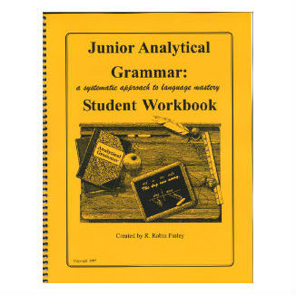 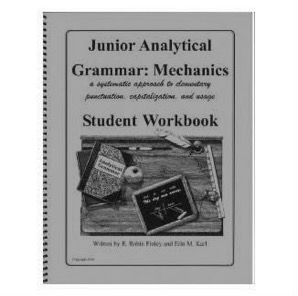 Junior Analytical Grammar and Junior Analytical Grammar: Mechanics by R. Robin Finley (student workbooks only); ($22.95 each at www.analyticalgrammar.com). Please order so as to obtain the books before the first day of class. If you choose the digital version, please print and bind the first workbook in its entirety before semester 1 begins, and the second in its entirety before semester 2 begins.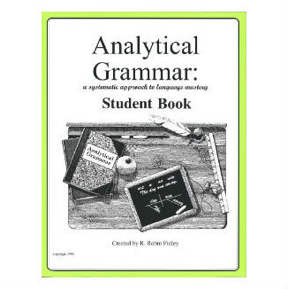 Required materials for AG students (grades 6-8+)Analytical Grammar by R. Robin Finley (student workbook only); ($54.95 at www.analyticalgrammar.com). Please order so as to obtain the book before the first day of class. If you choose the digital version of the workbook, please print and bind in its entirety before semester 1 begins.Returning JAG and AG students are welcome; please note that lessons will repeat from year to year. For AG students needing just a bit of a refresher over the summer or in the future, Analytical Grammar does offer themed reinforcement books: American Authors, British Authors, World Authors, and Shakespeare’s Plays. (Note: the green “Reinforcement & Review” book reviews only seasons 1 and 2 of AG.)